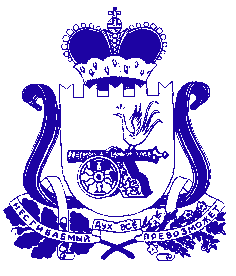 АДМИНИСТРАЦИЯ МУНИЦИПАЛЬНОГО ОБРАЗОВАНИЯ «КРАСНИНСКИЙ РАЙОН»  СМОЛЕНСКОЙ ОБЛАСТИП О С Т А Н О В Л Е Н И Еот 02.11.2022 №525В соответствии с частью 5 статьи 7 Федерального закона от 05.12.2005 
№ 154-ФЗ «О государственной службе российского казачества», постановлением Правительства Российской Федерации от 08.10.2009 № 806 «О порядке привлечения членов казачьих обществ к несению государственной или иной службы и порядке заключения федеральными органами исполнительной власти и (или) их территориальными органами договоров (соглашений) с казачьими обществами», Администрация муниципального образования «Краснинский район» Смоленской области	постановляет:1. Утвердить прилагаемое Положение о порядке заключения Администрацией муниципального образования «Краснинский район» Смоленской области договоров (соглашений) с казачьими обществами.2. Контроль за исполнением настоящего постановления возложить на заместителя Главы муниципального образования «Краснинский район» Смоленской области  В.Н. Попкова.Глава муниципального образования «Краснинского района» Смоленской области                                                                       С.В. Архипенков         УТВЕРЖДЕНОпостановлением Администрации муниципального образования «Краснинский район» Смоленской области           от 02.11.2022 № 525ПОЛОЖЕНИЕо порядке заключения Администрацией муниципального образования «Краснинский район» Смоленской областидоговоров (соглашений) с казачьими обществами 1. Настоящее Положение определяет порядок заключения 
Администрацией муниципального образования «Краснинский район» Смоленской области (далее – Администрация) договоров (соглашений) с хуторскими, станичными, городскими, районными (юртовыми), окружными (отдельскими) казачьими обществами (далее – казачьи общества) для оказания Администрации содействия в осуществлении установленных задач и функций.2. Порядок согласования принятых членами казачьих обществ обязательств по несению службы с Администрацией определяется Федеральным агентством по делам национальностей.3. Прохождение членами казачьего общества муниципальной службы осуществляется на основании трудовых договоров заключаемых в установленном законодательством Российской Федерации порядке.4. Оказание членами казачьего общества содействия Администрации в осуществлении установленных задач и функций осуществляется на основании договоров.5. Договоры оформляются поформе согласно приложению к настоящему Положению.Сторонами договоров являются Администрация, с одной стороны, и казачье общество – с другой стороны.6. Решение о заключении договора принимает Глава муниципального образования «Краснинский район» Смоленской области (далее – Глава муниципального образования).7. Казачье общество в течение 30 календарных дней со дня получения обращения Главы муниципального образованиярассматривает его и принимает решение о заключении договора с Администрацией либо об отказе в его заключении, о чем уведомляет Администрацию.8. Договор подписывается Главой муниципального образования, с одной стороны, и атаманом казачьего общества – с другой стороны.9. В договоре должны быть определены предмет договора, условия и порядок привлечения членов казачьих обществ к содействию Администрации в осуществлении ее полномочий, права и обязанности сторон, сроки действия договора, порядок финансового обеспечения, основания и порядок изменения и досрочного расторжения договора, а также иные условия, связанные с исполнением положений договора.10. Контроль за соблюдением условий договора с казачьим обществом осуществляется Администрацией, являющейся стороной договора.Приложениек Положению о порядке заключенияАдминистрацией муниципального образования «Краснинский район» Смоленской области договоров (соглашений) с казачьими обществамиДоговор (Соглашение)Об оказании ________________________________________________                                                                                 (наименование казачьего общества)содействия   органам  местного  самоуправления  муниципального  образования «Краснинский район» Смоленской области в  осуществлении  установленныхзадач и функций   при   реализации  полномочий  по  вопросам  местного  значения  ______________________________                       _____________________         (место заключения)                                                                                                             (дата)Администрация  муниципального  образования «Краснинский район» Смоленской области,  именуемая в дальнейшем «Администрация», в лице Главы муниципального образования муниципального  образования «Краснинский район» Смоленской области___________________________________,                                                                                                                          (фамилия, имя, отчество)действующего на основании Устава, с одной стороны, и ___________________________________________________________________,                                                                   (наименование казачьего общества)зарегистрированное __________________________________________________________,                                                                                     (реквизиты документа о регистрации)именуемое в дальнейшем «Казачье общество», в лице атамана_______________________________________________________________________________,                                                                (фамилия, имя, отчество)действующего на основании устава, утвержденного __________________________,                                                                                                                               (реквизиты документа о регистрации)именуемые  в  дальнейшем  «Стороны»,  действуя  в соответствии со статьей 7Федерального  закона  от  5  декабря 2005 года № 154-ФЗ «О государственнойслужбе  российского  казачества»,  Положением  о порядке привлечения членовказачьих  обществ  к  несению  государственной  или  иной  службы и порядкезаключения   федеральными   органами   исполнительной  власти  и  (или)  ихтерриториальными  органами  договоров  (соглашений) с казачьими обществами, утвержденным   постановлением   Правительства  Российской  Федерации  от 8октября  2009  года  №  806,  заключили  настоящий  Договор  (Соглашение) онижеследующем.1. Члены казачьего общества в количестве __________________ человек                                                                                                                                     (число прописью)берут  на  себя  обязательство  по  оказанию  содействия  органам  местногосамоуправления муниципального образования «Краснинский район» Смоленской области в осуществлении________________________________________________________________________________                                                                       (установленные задачи и функции)на _____________________________________________________________________________                                           (неопределенный срок, определенный срок, время выполнения работы)в  порядке,  установленном уставом казачьего общества и настоящим Договором (Соглашением).2.  В  целях  осуществления  задач и функций, предусмотренных пунктом 1настоящего   Договора  (Соглашения),  члены  казачьего  общества  обязуются осуществить и принять участие в реализации следующих мероприятий:___________________________________________________________________________                                          (перечисляются конкретные мероприятия, в реализации которых___________________________________________________________________________                                                обязуются принять участие члены казачьего общества)___________________________________________________________________________3.  Казачье  общество  обязуется  обеспечить  выполнение  его  членами, взявшими   на   себя   обязательства   по   содействию   органам   местного самоуправления  муниципального образования «Краснинский район» Смоленской области в  осуществлении  задач и функций, указанных в пункте 1 настоящего Договора (Соглашения), будут выполнять обязанности честно и добросовестно, соблюдать дисциплину,  требования  по  охране  труда, технике безопасности, проявлять организованность, творческую инициативу,___________________________________________________________________            (перечисляются иные установленные по соглашению сторон обязанности членов казачьего общества)4. Администрация обязуется:-   обеспечить   членам  казачьего  общества  необходимые  условия  длявыполнения обязательств, предусмотренных настоящим Договором (Соглашением);- своевременно осуществлять финансирование выполненных работ в порядке,установленном законодательством Российской Федерации <*>; -  предупреждать  казачье  общество  об  обстоятельствах  и  ситуациях,препятствующих    надлежащему   выполнению   членами   казачьего   обществапредусмотренных настоящим Договором (Соглашением) обязательств;- __________________________________________________________________                                        (перечисляются иные установленные по соглашению сторон обязанности_______________________________________________________________________________                                       Администрации, в том числе порядок финансового обеспечения договора)5.  Казачье  общество  вправе  ставить  вопрос  о досрочном расторжениинастоящего  Договора  (Соглашения)  не  менее  чем  за  месяц  до такового,  уведомив  об  этом  Администрацию,  в случае неисполнения или ненадлежащегоисполнения условий настоящего Договора (Соглашения) этим органом, а так же в случае_________________________________________________________________________                                                             (перечисляются иные условия досрочного расторжения)6.   Администрация   вправе   досрочно  расторгнуть  настоящий  Договор(Соглашение) в случаях:-   исключения   в   установленном   порядке   казачьего   общества  изгосударственного реестра казачьих обществ в Российской Федерации;-   нарушения  казачьим  обществом  и  (или)  его  членами  КонституцииРоссийской Федерации, федеральных законов и иных нормативных правовых актов Российской   Федерации,  систематического  неисполнения  или  ненадлежащегоисполнения  членами  казачьего  общества  принятых  на себя обязательств, атакже _______________________________________________________________________________(перечисляются иные условия досрочного расторжения)не менее чем за месяц, уведомив об этом казачье общество.7.   Стороны   обязуются  решать  возникающие  в  связи  с  выполнением настоящего  Договора  (Соглашения) споры в соответствии с законодательством Российской Федерации.8.  Стороны  вправе  ставить  вопрос  об  изменении настоящего Договора (Соглашения)   по   соглашению   сторон,   если   иное   не   предусмотрено законодательством Российской Федерации.Изменения  настоящего  Договора  (Соглашения) действительны при условии составления их в письменной форме и подписании сторонами.9.  Стороны  вправе  ставить  вопрос  о  досрочном прекращении действия настоящего  Договора  (Соглашения)  по  соглашению  сторон,  если  иное 
не предусмотрено законодательством Российской Федерации.10.  В  случае  ликвидации  казачьего общества в порядке и на условиях, установленных  законодательством  Российской  Федерации,  настоящий Договор (Соглашение) действует в течение: _________________________________________________________________(всего срока проведения ликвидации или устанавливается другой срок)Претензии  сторон  удовлетворяются  в  соответствии с законодательством Российской Федерации.11.  Не позднее, чем за 2 месяца до окончания срока действия настоящего Договора  (Соглашения)  любая  из  сторон  вправе  направить другой стороне письменное предложение о продлении Договора (Соглашения) на тот же срок.Если  в  течение  30  дней  с  момента получения указанного предложения другая сторона не отказалась от продления настоящего Договора (Соглашения), настоящий  Договор  (Соглашение) считается продленным на тех же условиях на тот же срок.12.  Контроль  за  исполнением  сторонами  условий  настоящего Договора (Соглашения) предусматривается и осуществляется ________________________________________________________________________________(перечисляются конкретные условия осуществления контроля сторонами)В  случае  неисполнения или ненадлежащего исполнения условий настоящего Договора  (Соглашения)  стороны  несут  ответственность  в  соответствии  сзаконодательством Российской Федерации.13.  Настоящий  Договор (Соглашение) составлен в двух экземплярах, 
один из которых хранится в казачьем обществе, второй – в Администрации.Администрация                             муниципального образования«Краснинский район»Смоленской области                                 _____________________________                                                                                                                (Наименование казачьего общества) Глава муниципального образования         Атаман _______________________________________________________________________________________          _________________________________________________________________          _________________________________М.П.                                                                                             М.П. Об утверждении Положения о порядке заключения договоров (соглашений) с казачьими обществами в муниципальном образовании «Краснинский район»Смоленской области